MODULO PER ESONERO DALL’ INSEGNAMENTO  DELLA RELIGIONE CATTOLICA - A.S. 2022/23 Al Dirigente Scolastico dell’Istituto Comprensivo  di PONTE DI PIAVE Il/la sottoscritto/a …………………………………………………genitore dell’alunno/a_____________________________  frequentante la classe________sez________Scuola_________________ consapevole che la scelta operata all’atto  dell’iscrizione ha effetto per l’intero anno scolastico cui si riferisce, chiede in luogo dell’insegnamento  della religione cattolica:  (la scelta si esercita contrassegnando la voce che interessa)  ATTIVITA’ DI STUDIO e ricerche individuali con assistenza di personale docente;  ENTRATA A SCUOLA ALLE ORE …………………………………  in quanto la lezione di IRC è nella I ora di lezione nella giornata di ………………………..  USCITA DALLA SCUOLA ALLE ORE ……………………………………………………………….  in quanto la lezione di IRC è nella/e ultima/e ora/e di lezione nella giornata di  …………………………………….  L’alunno/a sarà prelevato/a da un genitore o da un suo delegato con delega agli atti della  scuola.  L’alunno è autorizzato a ritornare a casa da solo, sollevando la scuola da ogni  responsabilità. La presente richiesta è riferita all’ intero anno scolastico 2022/23 purché non si registrino mutamenti  nell’orario delle lezioni di religione. Ponte di Piave, ……………. Firma del genitore     ______________________________________________ 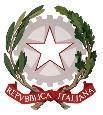 ISTITUTO COMPRENSIVO STATALE di PONTE DI PIAVE (TV)Scuola Infanzia – Primaria – Secondaria I° gradoVia N. Tommaseo, 4  31047 PONTE DI PIAVE (TV) - Tel. 0422-759212CF80012730265 – Codice Meccanografico TVIC861007– Codice Univoco UFPII4 - Codice iPA istsc_tvic861007sito: www.icpontedipiave.edu.it – peo: tvic861007@istruzione.it – pec: tvic861007@pec.istruzione.it 